Name: ________________________________________  	Period: _______	Date: _______		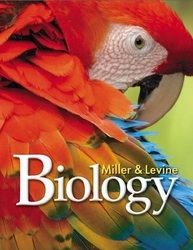 Biology Textbook Scavenger ____	1.	In what year was this edition of Biology published? 		A.	1999			C.	1900		B.	2010			D.	2002____	2.	Who are the authors of this textbook?		A.	Prentice  & Hall		C.	Miller & Kenneth		B.	Miller & Levine	D.	Prentice & Levine____	3.	On what page does the table of contents start?		A.	iii			C.	1		B.	ix			D.	xxii____	4.	On page xxii in Ken Miller’s letter to students what does he state that you and you and your classmates are the first generation to read?why an eagle flies	C.	human genomenew age		D.	ecology____	5.	How many chapters are there in this textbook?		A.	35			C.	10		B.	1028			D.	38	6. 	List the title of all 5 of the book’s appendices:		A.		B.		C.		D.		E.____	7.	In what chapter would you find information on cell structure and function?		A.	Chapter 1		C.	Chapter 10		B.	Chapter 7		D.	Chapter 3____	8.	In what unit would you find information on evolution?		A.	5			C.	10		B.	6			D.	3____	9.	Where would you find information on the difference between viruses and bacteria?		A.	Chapter 6		C.	Chapter 20		B.	Unit 3			D.	Unit 10____	10.	On what page does the index begin?		A.	1071			C.	1092		B.	1110			D.	I-1____	11.	Why is it helpful to use the index of a textbook?		A.	find info quickly	C.	gives you answers		B.	it’s at the front		D.	provides definitions____	12.	According to the index on what pages would you find information on homeobox genes?		A.	19		C.	382		B.	249		D.	922____	13.	Which of the following is a sub-term for Chromosomes in the index?		A.	homologous		C.	classification		B.	chromatin		D.	threadlike	14.	Besides the name of the unit, what information can be found at the beginning of each unit (there                          are 3)?	A.B.C.____	15.	In what language/s is the glossary written?		A.	English & Spanish	C.	English		B.	English & German	D.	English & Portuguese____	16.	Why is it helpful to use the glossary of a textbook?		A.	find info quickly	C.	it locates chapter info		B.	it’s in the back		D.	provides definitions____	17.	According to this glossary what is the meaning of the word biology?Scientific study of lifeScientific study of matter and energy____	18.	According to this glossary what is the meaning of the word aerobic?		A.	process			C.	process that requires oxygen		B.	doesn’t require O2	D.	requiring the presence of air____	19.	On what page can you find information about boreal forests?		A.	1093			C.	114		B.	1030			D.	100____	20.	What is the title of Chapter 1?		A.	The Science of Biology	C.	The Nature of Life		B.	Biology			D.	What is Science?21. 	What symbol is used to locate key questions (concepts)?  The same symbol is used in the reading, the section assessment, and the chapter study guide.   ________________	22.	What are the two key questions (concepts) of Chapter 1 Section 3?What are the central themes of biology and how is the metric system important?How do scientist test hypotheses and how does a scientific theory develop?23. In what two ways are vocabulary words identified in each chapter?		A.		B.24. What three tools for review are included at the end of each chapter?		A.		B.		C.____	25.	What animal is on page 318?		A.	ram			C.	fruit fly		B.	½ goat, ½ sheep		D.	golden retriever